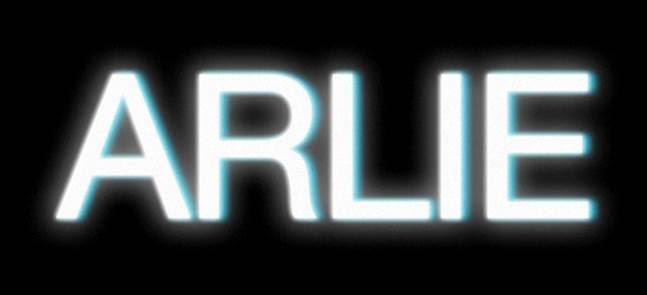 ARLIE RETURN WITH “karma”VISIONARY INDIE-POP BAND UNVEILS LONG-AWAITED NEW SINGLESINGLE ARRIVES WITH OFFICIAL MUSIC VIDEO STARRING LEAD SINGER/SONGWRITER/PRODUCER NATHANIEL BANKSNORTH AMERICAN TOUR SUPPORTING DAYGLOWBEGINS SEPTEMBER 9TH IN DALLAS, TXLISTEN TO “karma” HERE | WATCH OFFICIAL MUSIC VIDEO HERE“Fusing a sound both futuristic and vintage…Arlie flirts with an aroma of nostalgic youth, like a mix between a 1984 Testarossa and The Jetsons’ hovercraft.” – FLAUNT“A true collage of everything from pop to alternative, pulled together with a squelching kaleidoscopic flare…beaming with lyrical savviness that exudes alternative infatuation.” – ONES TO WATCH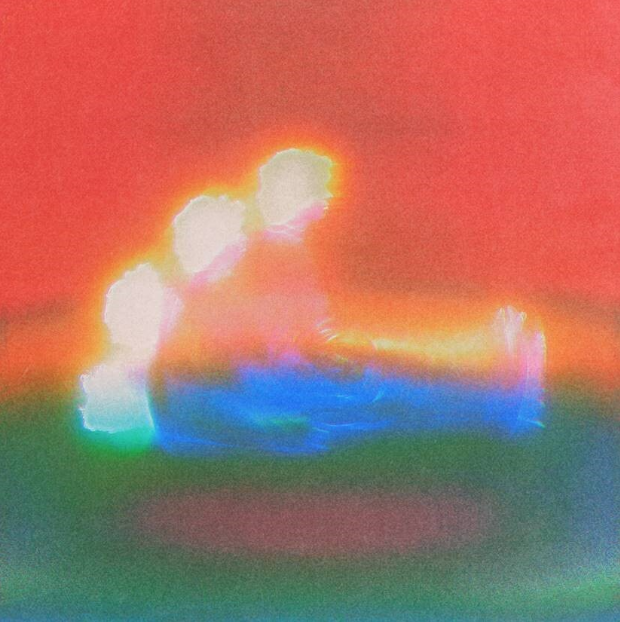 download hi-res artworkVisionary indie-pop outfit Arlie has announced today’s long-awaited premiere of their transcendent new single “karma” – out now via Atlantic Records (listen here). Their first new release in over three years, the song arrives with an official music video shot in their hometown of Nashville and starring lead singer/songwriter/producer Nathaniel Banks, plus appearances by the whole band – Adam Lochemes, Carson Lystad, and Ryan Savage (watch here). “karma” is at once many things – an alt-rock banger that slowly crescendos into raucous auto-tune and distortion, while simultaneously a showcase of exceptional songwriting. Banks expands upon the song: “‘karma’ is both narrative-driven and pure emotional catharsis. It’s easily the most ‘country’ and simultaneously the most Warped-Tour-mosh-pit-ready song on our upcoming album. The song tells the story of a pregnancy scare that brought an already tumultuous relationship to the breaking point.”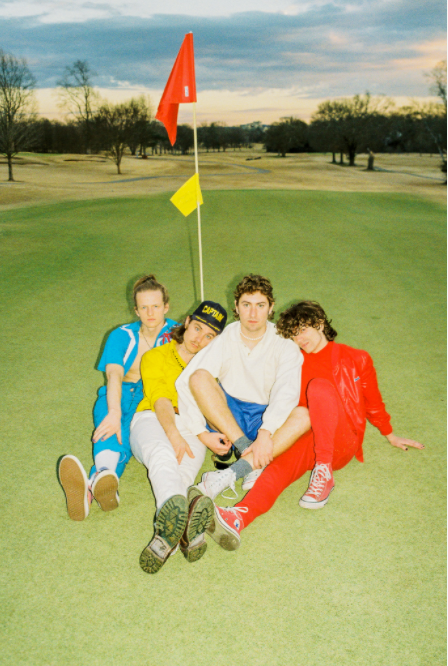 download hi-res press photo; photo credit Gabe RuckusArlie will celebrate their return with a wide-ranging North American tour supporting Dayglow. The Harmony House Tour gets underway September 9th at Dallas, TX’s House of Blues and includes already sold-out shows in Austin, Boston, Los Angeles (2 nights at The Fonda), and New York’s iconic Webster Hall. For complete details and ticket information, click here. “karma” marks the first new music from Arlie since 2018’s breakthrough Wait EP. Hailed for its striking synthesis of classic pop melodies with wildly creative modern production, the EP included such hit singles as “didya think” and “big fat mouth,” both joined by official music videos. The project immediately drew acclaim for its invigorating songcraft, meticulous production, and playful, summertime energy. Upon release, FLAUNT praised the EP for “fusing a sound both futuristic and vintage…Arlie flirts with an aroma of nostalgic youth, like a mix between a 1984 Testarossa and The Jetsons’ hovercraft.” Ones to Watch similarly declared it: “A true collage of everything from pop to alternative, pulled together with a squelching kaleidoscopic flare…beaming with lyrical savviness that exudes alternative infatuation.”With over 54M worldwide streams and counting, Arlie have fast risen from a lo-fi solo project to critically acclaimed indie pop sensations. Founded in 2015 as the bedroom pop brainchild of Nashville-based singer-songwriter-producer Nathaniel Banks, Arlie expanded into a full-fledged band and quickly began growing a fervent fan following in Music City and beyond. Genre-blurring tracks like “big fat mouth” and “Too Long” lit up playlists across the country and have only grown in popularity in the years that followed. Indeed, Arlie’s overall streaming numbers have more than tripled since they were last active, while also maintaining a devoted audience exceeding 550K monthly listeners. Arlie followed the Wait EP with nearly non-stop touring, including tours with Rostam, Mt Joy, COIN, and Cold War Kids, show-stealing sets at such festivals as Bonnaroo and Forecastle, and an East Coast headline run (supported by Briston Maroney) that included sold-out shows in both Nashville and Brooklyn. # # #ARLIENORTH AMERICAN TOUR 2021ALL DATES WITH DAYGLOWSEPTEMBER9 – Dallas, TX – House of Blues SOLD OUT10 – Austin, TX – Stubb’s SOLD OUT11 – Houston, TX – Warehouse Live13 – Phoenix, AZ – The Van Buren15 – Los Angeles, CA – The Fonda Theatre SOLD OUT16 – Los Angeles, CA – The Fonda Theatre SOLD OUT17 – San Diego, CA – House of Blues18 - Santa Ana, CA – The Observatory SOLD OUT22 - San Francisco, CA - The Regency Ballroom23 – Portland, OR – Roseland Theater24 – Vancouver, BC – Commodore Ballroom26 – Seattle, WA – Showbox28 - Salt Lake City, UT – The Depot SOLD OUT29 – Denver, CO – SummitOCTOBER5 – Indianapolis, IN – Deluxe6 – Nashville, TN – Brooklyn Bowl12 – Atlanta, GA – Center Stage13 – Charlotte, NC – The Underground15 – Philadelphia, PA - TLA16 – Boston, MA – Paradise Rock Club SOLD OUT17 – New York, NY – Webster Hall SOLD OUT19 – Washington, D.C. – 9:30 Club21 – Columbus, OH – Newport Music Hall23 – Toronto, ON – The Phoenix Concert Center24 – Grand Rapids, MI – Elevation27 – Minneapolis, MN – First Avenue29 – St. Louis, MO – Delmar Hall30 – Kansas City, MO – The Truman# # #CONNECT WITH ARLIE:OFFICIAL | INSTAGRAM | FACEBOOK | YOUTUBE | TWITTER FOR ALL PRESS INQUIRIES, PLEASE CONTACT:Libby Kober | Libby.Kober@AtlanticRecords.com 